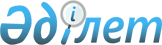 Об установлении акционерному обществу "Казахтелеком" публичного сервитута на земельный участокРешение акима Айсаринского сельского округа Костанайского района Костанайской области от 19 января 2024 года № 2
      В соответствии с Земельным кодексом Республики Казахстан, Законом Республики Казахстан "О местном государственном управлении и самоуправлении в Республике Казахстан" аким Айсаринского сельского округа Костанайского района РЕШИЛ:
      1. Установить акционерному обществу "Казахтелеком" право ограниченного целевого землепользования (публичный сервитут) на земельный участок, площадью 0,0357 гектар расположенный на территории Костанайская область, Костанайский район, Айсаринский сельский округ, село Айсары, ул. Школьная, для прокладки, обслуживания и эксплуатации волоконно – оптической линии связипо объекту "Строительство ВОЛС для сегмента В2G, Костанайская область".
      2. Государственному учреждению "Аппарат акима Айсаринского сельского округа Костанайского района" в установленном законодательством Республики Казахстан порядке обеспечить:
      1) направление копии настоящего решения в бумажном и электронном виде на казахском и русском языках в Республиканское государственное предприятие на праве хозяйственного ведения "Институт законодательства и правовой информации Республики Казахстан" для официального опубликования и включения в Эталонный контрольный банк нормативных правовых актов Республики Казахстан;
      2) размещение настоящего решения на интернет-ресурсе акимата Костанайского района после его официального опубликования.
      3. Контроль за исполнением настоящего решения оставляю за собой.
      4. Настоящее решение вводится в действие по истечении десяти календарных дней после дня его первого официального опубликования.
					© 2012. РГП на ПХВ «Институт законодательства и правовой информации Республики Казахстан» Министерства юстиции Республики Казахстан
				
      Аким Айсаринского сельского округа 

Б. Нургазин
